Zakończyła się rekrutacja do projektu Programu Erasmus+ „Czas na europejski staż!”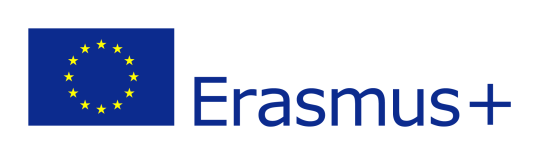 Zakończyła się rekrutacja do realizowanego przez naszą szkołę projektu Programu Erasmus+ „Czas na europejski staż!”, w ramach którego 20 uczniów Specjalnego Ośrodka Szkolno-Wychowawczego Nr 1 wyjedzie pod opieką 5 nauczycieli na staż zagraniczny do Grecji!W ramach projektu wsparciem zostanie objętych 20 uczniów klas I, II i III Branżowej Szkoły Specjalnej I stopnia Nr 5 w Kutnie uczących się w zawodach Kucharz / Piekarz / Cukiernik oraz Pracownik pomocniczy obsługi hotelowej, którzy zostali wybrani wg określonych kryteriów rekrutacyjnych, pozwalających na zapewnienie wszystkim uczniom zainteresowanym uczestnictwem równych szans udziału w projekcie. Do udziału w projekcie zostali wybrani uczniowie, którzy pomyślnie przeszli proces rekrutacji. Nabór miał charakter dobrowolny – oparty na zgłoszeniach do udziału w mobilności.Podstawą kwalifikowania osób do udziału w projekcie i realizacji praktyk zagranicznych w ramach projektu było spełnienie następujących warunków: Przynależność do określonej grupy docelowej, opisanej w § 2 Regulaminu Rekrutacji, złożenie poprawnie wypełnionego formularza rekrutacyjnego, uzyskanie wystarczającej liczby punktów w procesie rekrutacyjnym, zgodnie z określonymi kryteriami. Szczegółowe kryteria rekrutacji znajdują się w regulaminie rekrutacji.Uczestnicy zostali wybrani na podstawie weryfikacji składanych przez nich Formularzy zgłoszeniowych, ocenianych zgodnie z zasadami Regulaminu Rekrutacji przygotowanego przez powołaną Komisję rekrutacyjną.20 osób trafiło na listę główną. Pozostałe osoby biorące udział w rekrutacji, utworzyły listę rezerwową, która będzie brać udział we wszystkich przygotowaniach, tak aby w przypadku pojawienia się konieczności wycofania któregoś 
z zakwalifikowanych uczestników, być gotowym do jego zastąpienia.Lista rankingowa znajduje się w sekretariacie szkoły oraz w gabinecie projektu.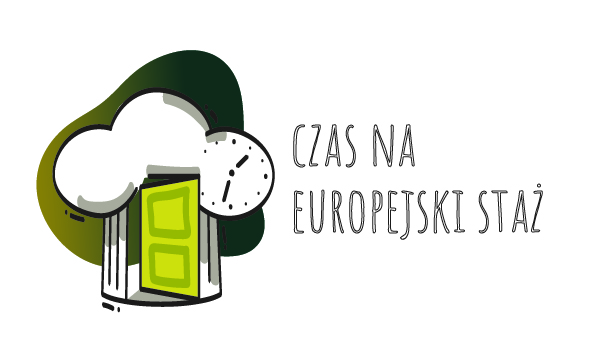 